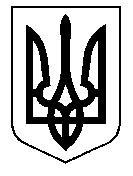 У К Р А Ї Н А Кам'янсько-Дніпровська міська радаКам’янсько-Дніпровского району Запорізької областіДесята сесія восьмого скликанняР І Ш Е Н Н Я 09  лютого 2018 року               м.Кам’янка-Дніпровська                 №  53Про надання згоди  комунальному закладу   “Кам’янсько-Дніпровська міська дитяча - юнацька спортивна школа” Колос” Кам’янсько-Дніпровської міської ради на передачу  на умовах  договору позички    майна комунальної власності Кам’янсько-Дніпровської міської об’єднаної територіальної громади       Керуючись ст.26, ч.5 ст. 60 Закону України «Про місцеве самоврядування в Україні», Законом України “ Про оренду державного та комунального майна”, положеннями глави 60 Цивільного кодексу України, відповідно до рішень Кам’янсько-Дніпровської районної ради Запорізької області від  27.10.2017 № 8 “ Про передачу бюджетних установ та інших об’єктів зі спільної власності територіальних громад сіл, міста  Кам`янсько-Дніпровського району у  власність  Кам’янсько-Дніпровської міської об’єднаної територіальної громади  Кам`янсько-Дніпровського району Запорізької області “ , Кам’янсько-Дніпровської міської ради від 29.12.2017 року № 6 “Про затвердження Акту приймання-передачі комунального  закладу  “Кам’янсько-Дніпровська районна дитяча - юнацька спортивна школа ”Колос” Кам’янсько-Дніпровської районної ради Запорізької області, зміну засновника, назву та затвердження Статуту  в  новій редакції ”, розглянувши лист - клопотання   Водянської сільської ради від 06 .02.2018 року вх. № 499\02-01-21  щодо передачі майна, яке  знаходиться в приміщенні КДНЗ “Веселка” села Дніпровка та обліковується на балансі комунальному закладу   “Кам’янсько-Дніпровська міська дитяча - юнацька спортивна школа” Колос” Кам’янсько-Дніпровської міськоі ради Кам’янсько-Дніпровської  міської ради, лист - згоду директора комунального закладу   від 07.02.2018 року № 02-04-22\23 щодо надання згоди на передачу на умовах  договору позички майна комунальної власності Кам’янсько-Дніпровської міської об’єднаної територіальної громади, яке використовулось до 02.01.2018 року в селі Дніпровка для роботи відділення важкої атлетики згідно переліку, який додається,з метою більш ефективного використання майна, міська радав и р і ш и л а :    1.Надати  згоду комунальному закладу   “Кам’янсько-Дніпровська міська дитяча - юнацька спортивна школа” Колос” Кам’янсько-Дніпровської міськоі ради Кам’янсько-Дніпровського району Запорізької області передати в користування на умовах договору позички Водянській сільській раді майно комунальної власності Кам’янсько-Дніпровської міської об’єднаної територіальної громади на суму  32677,09 грн.( тридцять дві тисячі шістсот сімдесят сім гривень 00 копійок), згідно додатку, який додається  строком на 2(два) роки 11 (одинадцять ) місяців.   2. Доручити керівнику комунального закладу   “Кам’янсько-Дніпровська міська дитяча - юнацька спортивна школа” Колос” Кам’янсько-Дніпровської міськоі ради Кам’янсько-Дніпровського району Запорізької області :          - оформити трьохсторонній  договір позички на майно комунальної власності Кам’янсько-Дніпровської міської об’єднаної територіальної громади згідно додатку  відповідно до вимог чинного законодавства;          - у десятиденний термін після укладання  договору позички подати його копію до відділу  житлово-комунального господарства,благоустрою, комунальної власності,торгівельного обслуговування,будівництва, транспорту і зв’язку,містобудування  та архітектури 	виконавчого комітету міської ради.        3. Контроль за виконанням даного рішення покласти на постійну комісію з питань розвитку  інфраструктури, комунальної власності, житлово-          комунального господарства та благоустрою території міста.Міський голова                                                                           В.В.Антоненко                                                                                             Додаток                                                                                            до рішення ради                                                                                             від 09.02.№ 53П Е Р Е Л І КМатеріальних цінностей  комунального закладу   “Кам’янсько-Дніпровська міська дитяча - юнацька спортивна школа” Колос” Кам’янсько-Дніпровської міської  ради, які  передаються  на умовах  договору позички  Начальник відділу  житлово-комунальногогосподарства,благоустрою, комунальної власності, торгівельного обслуговування,будівництва, транспорту і зв’язку, містобудування та архітектури                                                                          С.А.Безкоровайна№ з/пнайменуванняДата придбання (введення в експлуатацію)Інвентарізаційний №Од. вимірукількістьвартість1Штанга важкоатлетична в зборі198810490023шт.1343,83грифшт.1Диск-20кгшт.2Диск-15кгшт.2Диск-10кгшт.2Диск-5кгшт.22Штанга важкоатлетична в зборі198810490024шт.1343,83грифшт.1Диск-20кгшт.2Диск-15кгшт.2Диск-10кгшт.2Диск-5кгшт.23Штанга «олімпійська» в зборі19781040025шт.1802,19грифшт.1Диск-20кгшт.2Диск-15кгшт.2Диск-10кгшт.2Диск-5кгшт.2змокшт.14Штанга дитяча в зборі:198710490026шт.1229,20грифшт.1Диск-5кгшт.2Диск-2,5кгшт.25Штанга важкоатлетична в зборі:200610490028шт.16613,61грифшт.1Диск-25кгшт.2Диск-20кгшт.2Диск-15кгшт.2Диск-10кгшт.2Диск-5кгшт.2Диск-2,5кгшт.26штанга важкоатлетична в зборі:201110490049шт.19700,00Гриф олімпійський чоловічийшт.17360,00Диск обрензинений-25кгшт.22000,00Диск металевий-2кгшт.2140,00Диск металевий-1кгшт.280,00Диск металевий-0,5кгшт.240,00Замок-2,5кгшт.280,007Диск обрензинений - 25кг04.201310490050шт.21708,00Диск обрензинений-15кг10490050шт.21666,008Гриф олімпійський жіночий «Динамо»13.02.201710490057шт.19800,009велотренажер12.200710490035шт.11358,8310Козел гімнастичний198110490039шт.1112,30всьогошт.32677,09